 ГБУ РО ЦППМ и СП
08.11.2023г.Методические рекомендации по психологической интерпретации значений шкал факторов риска и факторов защиты в Единой методике социально-психологического тестирования (новая редакция, 2023г.).Предложенные описания предназначены для адресного проведения психологом, педагогом-психологом профилактической работы. Не предназначены для предъявления обучающемуся, его родителям или законным представителям!!!Для определения факторов выходящих за границы нормы и требующих корректировки необходимо отфильтровать результаты, для этого поставьте курсор на порядковый номер строки 3 и нажмите левой кнопкой мыши, выделите всю строку. 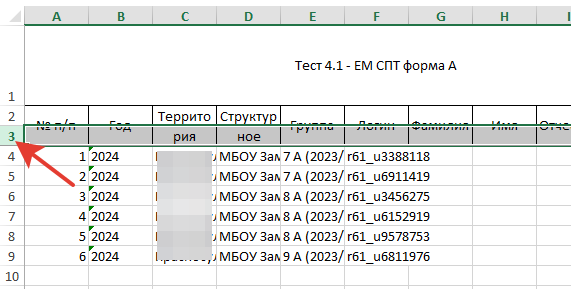  В меню функций «Главная», нажмите левой кнопкой мыши «Сортировка и фильтр», нажмите «фильтр»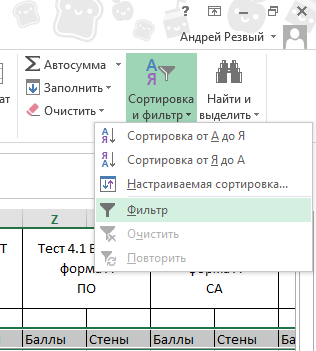 Отфильтуйте последний столбец «итог», для этого нажмите на фильтр столбца и в открывшемся меню оставьте галочку только на «Высочайшая вероятность проявлений рискового (в том числе аддиктивного) поведения» 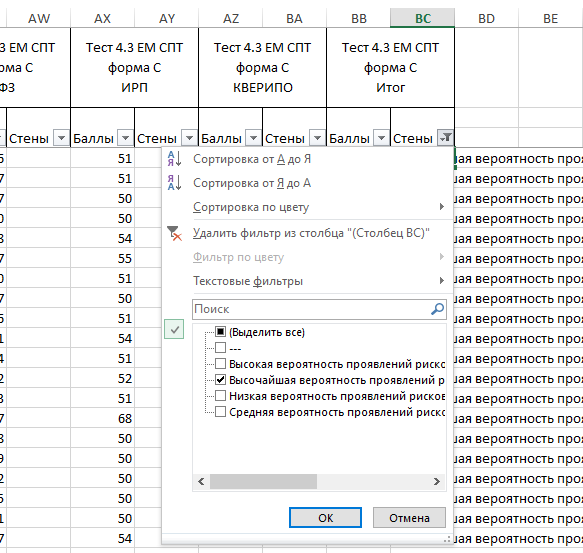 Далее анализируется стэны по отдельным факторам, нормой считаются стены в градиенте от 4 до 7.Принцип интерпретации психологических проявлений таков: – показатель шкалы в зоне ниже нормы – 1-3 стэна – диагностируемая характеристика не выражена; – показатель шкалы в зоне нормы – 4-7 стэнов – нормативное проявление характеристики с акцентом на подростковый (юношеский) максимализм (для шкал факторов риска); – показатель шкалы в зоне выше нормы – 8-10 стэнов – негативная интерпретация с акцентом на деструктивные (негативные) характеристики для факторов риска, а также акцентуированная интерпретация для факторов защиты.Используемые сокращения: ППЗ – Плохая приспосабливаемость, зависимость ПВГ – Потребность во внимании группы ПАУ – Принятие асоциальных (аддиктивных) установок СР – Стремление к риску ИМ – Импульсивность ТР – Тревожность ФР – Фрустрированность ДЕ – Склонность к делинквентности ПР – Принятие родителями ПО – Принятие одноклассниками СА – Социальная активность СП – Самоконтроль поведения СЭ – Самоэффективность АН – Адаптированность к нормам ФУ – Фрустрационная устойчивость ДО – Дружелюбие, открытость ЛЖ – Шкала лжиФакторы риска«Плохая приспосабливаемость, зависимость» 1-3  стэна  Оптимизм, активность. Хорошая социальная адаптивность. Стремление к самостоятельности, независимости   и автономности. Способность переносить ситуации   дефицитарности ресурсов, динамических и статических   перегрузок. Неприятие манипулирования, открытость   и решительность. Любит «называть вещи своими именами».   Тенденция к соперничеству. Не старается выглядеть в глазах   окружающих лучше, чем есть на самом деле, и тем самым может ставить себя вне социальных связей и социального   одобрения. Поэтому возрастает вероятность аутсайдерства. 4-7  стэнов  (норма)  Нормальная, социально позитивная включенность личности   в систему развитых и поддерживаемых официальных   и неофициальных контактов и отношений. Включенность личности в различные референтные группы без формирования зависимости и потери личностной аутентичности и независимости. Способность спокойно переносить одиночество, разрывать и создавать новые отношения.   Адекватное представление себя окружающим, сбалансированная критичность. 8-10   стэнов  Сниженный адаптивный ресурс. Характерно стремление искать   зависимость от более зрелых лиц и быть ведомым   от них. Неспособность переносить стрессовые ситуации.   Низкая продуктивность деятельности в ситуациях,  сопряженных с длительными динамическими и статическими   нагрузками. Тенденция к мягкому манипулированию для достижения собственных целей. Леность. Потребность быть   под опекой, несамостоятельность. Испытывает потребность   в положительной оценке себя и своих поступков. Проявляет   повышенную чувствительность к критике. Стремится   соответствовать ожиданиям. Тяжело переносит ситуацию   проигрыша.«Потребность во внимании группы» 1-3   стэна  Отсутствие системы развитых, постоянных и устойчивых   социальных отношений личности. Отсутствие включенности   личности в различные референтные группы. Возможно наличие   каких-либо комплексов, актуализирующихся в ситуациях   социальных взаимоотношений. Может быть выражена позиция   эгоизма, оппозиционности или самоизоляции.     4-7   стэнов  (норма)  Нормальная, социально позитивная включенность личности   в систему развитых и поддерживаемых официальных   и неофициальных контактов и отношений. Включенность   личности в различные референтные группы без формирования   зависимости и потери личностной аутентичности   и независимости. Способность спокойно переносить   одиночество, разрывать и создавать новые отношения.   Способность отстаивать себя, свою позицию   и свои взгляды в спорных, проблемных или конфликтных   ситуациях межличностного взаимодействия без грубой   конфликтности или затаивания обиды. Зрелая автономность   и адекватное стремление к независимости. В целом   способность адекватной и объективной оценки как своего,так и чужого мнения. 8-10   стэнов  Непереносимость одиночества и изолированности. Чувство   неполноценности, если личность находится вне группы. Если   личность находится в группе – ощущения силы и могущества.   Возможно некритичное отношение к ситуациям социального   взаимодействия – подверженность групповому влиянию и притупленность чувства опасности. Стремление избегать открытых конфликтов и конфронтации. Может отмечаться   состояние вынужденной зависимости от конкретных   представителей группы. Слабо выраженная способность оказывать сопротивление или противодействие чужому  влиянию, взглядам, мнению. Изменение своего мнения под   влиянием другого человека. Отмечается неспособность   противостоять групповому давлению. Неспособность   противопоставлять себя, свою позицию или взгляды мнению, позиции или взглядам других людей. Зависим от мнения и требований группы, ведомый. В принятии решений   ориентирован на социальное одобрение. Пассивно   соглашается с мнением подавляющего большинства членов   группы. Уклоняется от ответственности за свои поступки.«Принятие асоциальных (аддиктивных) установок» 1-3   стэна  Характерно наличие невротической зажатости в связи   с необходимостью даже незначительного отступления   от соблюдения социальных норм поведения или   профессиональной деятельности. Их нарушение   сопровождается стрессом или активизацией чувства вины.   Ригидность поведения. Жесткая, возможно травмирующая   интроекция норм поведения. Стремление «заверить» правильность своего поведения у авторитетных лиц.   Стремление всегда «быть правильным» в поведении.   Проявление беспокойства или тревожности при угрозе   нарушения норм, правил или договоренностей.      4-7   стэнов (норма)  Отсутствует склонность принимать социально неодобряемые   установки. Не считает социально девиантное поведение   и социально порицаемые поступки приемлемыми для себя, тем   более распространенные в маргинальной части общества.   Развита критичность к собственному поведению. Избегает   ситуации нарушения социальных норм. Допускает и признает   существование двойных стандартов поведения   и дифференциацию людей на тех, «кому можно все», и тех, «кому ничего нельзя», но идентифицирует себя с теми,   «кому нельзя». Не испытывает интерес к социально   неодобряемым действиям и мнениям. Осознает вероятные   негативные социальные последствия рискового (в том числе   аддиктивного) поведения, склонен скорее к воздержанию   от него, нежели к его одобрению. Хорошая интериоризация   позитивных социальных норм поведения, которые личность   стремится соблюдать в большинстве жизненных ситуаций.   Однако возможно их незначительное нарушение   в зависимости от требований реальности и ситуации, особенно   если отсутствует угроза наказания или обнаружения этого   нарушения. Страх перед наказанием, чувство вины   при этом отсутствует.     8-10   стэнов  Считает рисковое (в том числе аддиктивное) поведение   и социально порицаемые поступки приемлемыми для себя,   даже распространенные в маргинальной части общества.   Критичность к собственному поведению существенно снижена.   Испытывает тягу к участию в ситуациях нарушения социальных норм и последующему избеганию наказания или порицания.   Допускает и признает существование двойных стандартов   поведения и дифференциацию людей на тех, «кому можно   все», и тех, «кому ничего нельзя». Идентифицирует себя   с теми, «кому можно все». Проявляет интерес к социально   неодобряемым действиям и мнениям. Оправдывает свое   поведение идеализированными и героизированными   примерами поведения, достойного порицания («наркоманы – хорошие, интересные люди»), рационально объясняет свои   поступки, ссылаясь на публичные образцы аналогичного   поведения («все так делают»). Критичность к негативным   последствиям своего поведения также резко снижена («все нормально», «я могу себя контролировать»).«Стремление к риску» 1-3   стэна  Неготовность пойти на риск ради достижения цели, решения   задачи, получения нужного результата. Доминирование   предусмотрительности, осторожности. Предпочтение   стабильности и предсказуемости вместо неопределенности,   которая вызывает неприятное психологическое напряжение.     4-7   стэнов  (норма)  Нормативно выраженная готовность рисковать, попробовать   что-то новое на практике без должной проверки или гарантии   успеха, готовность действовать в ситуации неопределенности   ради достижения цели, решения задачи, получения нужного   результата. Риск соотносится с возможностями   и последствиями и сознательно контролируется.     8-10   стэнов  Выраженное побуждение к созданию, поиску, повторению   «щекочущих нервы» ситуаций различной интенсивности   и степени опасности с целью получения от этого удовольствия.   Могут создаваться ситуации, прямо или косвенно проблемные   и опасные и для окружающих.  «Импульсивность» 1-3   стэна  Сильный контроль эмоций и даже их подавление. Строгий   контроль своего поведения, отмечается его наигранность.   Хитроватость, сдержанность, осторожность. Четкое   соблюдение социальной дистанции. В ряде случаев   дистанцирование от людей и отношений с сохранением   формальных приличий.     4-7   стэнов  (норма)  Эмоции участвуют в регуляции поведения личности,   но она управляет ими, может «держать себя в руках»   в тех социальных ситуациях, где необходимо сдерживание   эмоций, и проявлять их там, где это необходимо. В целом личность имеет нормально развитую эмоциональную сферу   и естественно и адекватно проявляет свои эмоции.     8-10   стэнов  Живая непосредственность. Нечувствительность к социальной   дистанции, в связи с чем могут возникать конфликты или   напряженность в межличностном взаимодействии.   Прямолинейность. Непосредственная эмоциональность.   Импульсивность. «Быстро загорается». Эмоции доминируют   над рассудком. Поведение зависит от внешних случайных   факторов или спонтанных внутренних импульсов.«Тревожность» 1-3   стэна  Может иметь место чрезмерно прагматичная жизненная   позиция. Чувственная холодность. Социальные связи   рассматриваются только с точки зрения прагматической   полезности. Достижение своих целей личность может   осуществлять «чужими руками», прибегая к различным   открытым манипуляциям.     4-7   стэнов  (норма)  Тревожность возникает в значимых для личности ситуациях,   не имеющих четко прогнозируемого исхода, проявляется   ситуативно. Эмоциональная, но адекватная реакция   на ошибки и неудачи.     8-10   стэнов  Склонность воспринимать подавляющее большинство   жизненных ситуаций как угрожающих и реагировать   на эти ситуации состоянием сильной тревоги. Отсутствие   уверенности в себе, охваченность «дурными» предчувствиями.   Часто проявляет беспокойство, суетливую озабоченность,   эмоциональную нестабильность, сензитивность, ранимость.   Напряженность в трудных жизненных ситуациях.   Застенчивость, трудно вступает в контакт с людьми.   Повышенная потребность в эмоциональной поддержке,   чувствительность к одобрению окружающих.«Фрустрированность» 1-3   стэна  Проявляет высокую устойчивость к воздействию   фрустрирующих факторов – высокую фрустрационную  толерантность. Ставит перед собой достижимые цели.   Фрустрационные реакции наступают только при воздействии   сильного (интенсивного) фрустратора, превышающего ресурсы   личности по его преодолению или в определенной для   личности ситуации. При воздействии фрустрирующих   обстоятельств сохраняет спокойствие, сдержанность,   терпеливость. В ситуациях неудовлетворения потребностей   ведет себя рационально: либо понижает свои притязания, либо смиряется с трудностями, либо перестает думать   и о том, и о другом.     4-7   стэнов  (норма)  Уровень фрустрации зависит от силы, интенсивности   фрустратора и от функционального состояния. Склонность   к адекватной оценке фрустрационной ситуации. Видит выходы   из нее. Фрустрационные реакции соответствуют устойчивым   (типичным для данной личности) формам эмоционального   реагирования на жизненные трудности, сложившимся при   становлении личности. Отрицательные эмоции, вызванные   фрустратором, не имеют экстремальных проявлений.     8-10   стэнов  Проявляет низкую фрустрационную толерантность.   Фрустрация наступает при низкой интенсивности   фрустрирующего фактора. Интенсивность эмоциональной   реакции не соответствует силе воздействующего фрустратора.   Часто находится в негативном эмоциональном состоянии, вызванном невозможностью удовлетворения актуальной и   активированной личностно значимой потребности   (потребностей). Ставит перед собой недостижимые цели. Нереализованные намерения вызывают эмоциональное   напряжение (стресс) и отрицательные переживания: разочарование, раздражение, тревога, отчаяние,  озлобленность. Склонность к жесткой экспрессии   и недоброжелательному обращению с окружающими.«Склонность к делинквентности» 1-3   стэна  Характерно наличие невротической зажатости в связи   с необходимостью даже незначительного отступления   от соблюдения социальных норм поведения или деятельности.   Их нарушение сопровождается стрессом или активизацией   чувства вины. Ригидность поведения. В анамнезе могла иметь   место жесткая, возможно, травмирующая интроекция норм   поведения.     4-7   стэнов  (норма)  Хорошая адаптивность и пластичность поведения.   Соблюдение норм и правил сочетается с возможностью   их нарушения в зависимости от требований реальности   и ситуации. Угроза огласки нарушения или последующего   наказания может игнорироваться, а чувство вины и страх перед   наказанием отсутствуют. Такие особенности не исключают   развитости механизмов морально-этической регуляции   поведения. Нарушение норм, договоренностей особенно легко   происходит в том случае, когда личность не видит в этом   «отступлении от правил» явного вреда для окружающих.   Показатели могут указывать на социализированную личность, которая в анамнезе личностного развития имеет какой-то   определенный устойчивый комплекс, дающий знать о себе   протестным поведением только в соответствующей ситуации.   Реакцией на актуализацию, повторение ранее пережитых   неприятных ситуаций могут выступить тревога, торможение   деятельности, возникновение ситуативного стресса. 8-10   стэнов  С высокой степенью вероятности может проявлять устойчивое   стремление к повторяющемуся (регулярному) совершению   асоциальных, сознательных, волевых, конкретных деяний   самостоятельно или в составе группы, за которые   предусмотрена определенная юридическая ответственность.Факторы защиты«Принятие родителями» 1-3   стэна  Обучающийся считает, что родители низко оценивают его   способности, не верят в будущее, испытывают отрицательные   чувства по отношению к нему (раздражение, злость, досаду).   Испытывает недостаток внимания и общения со стороны   родителей. По его мнению родители проявляют безразличие,   малое внимание к внутренней жизни, отводят обучающемуся  позицию изначальной и неизменной вторичности.     4-7   стэнов  (норма)  Положительные эмоции родителей обучающимся  заслуживаются, хорошее отношение является наградой,   поощрением за правильное поведение. Негативные поступки   лишают эмоциональной поддержки со стороны родителей.   Считает, что временами раздражает родителей, что приводит   к скрытому эмоциональному отвержению и дистанцированию.   Считает, что имеет ряд интересных для себя,   но нежелательных для родителей качеств или увлечений,   за которые они нередко ругают.     8-10   стэнов  Имеет искренние, доверительные, эмоционально близкие   отношения с родителями. Не испытывает недостатка   во внимании и общении. Ощущает себя любимым, нужным   и необходимым человеком в семье. Родители принимают   ребенка таким, какой есть. Уважают его индивидуальность,   одобряют его интересы, поддерживают его планы, проводят   с ним достаточно времени и не жалеют об этом. Считает,   что в глазах родителей практически не имеет нежелательных   и отрицательных черт характера или увлечений, которые бы   раздражали их. Негативные поступки, отрицательно оцененные   родителями, не влияют на их мнение   о достоинствах ребенка и не умаляют ценность его как личности для отца и матери. Помимо положительных   последствий такого родительского отношения, в качестве   отрицательных могут выступать нарциссизм, эгоизм,   инфантильность, несамостоятельность, неспособность   переносить фрустрирующие ситуации. «Принятие одноклассниками» 1-3   стэна  В классе авторитетом не пользуется, признается лишь   отдельными одноклассниками (одногруппниками). Имеет   низкий социальный статус. Взаимоотношения практически   со всеми одноклассниками напряженные, удовлетворенность   от общения не испытывает, интерес у окружающих   не вызывает. Отторжение коллективом проявляется или   в частых конфликтах, или в безразличии. Часто возникает   чувство изолированности и одиночества.     4-7   стэнов  (норма)  Пользуется авторитетом у отдельных обучающихся или группы   одноклассников (одногруппников). Принимается частью   сверстников, имеет ограниченный круг общения. Иногда   возникает чувство покинутости. В классе мнения о нем могут   быть диаметрально противоположными. Иногда конфликтует   с окружающими.     8-10   стэнов  Пользуется авторитетом среди большинства одноклассников   (одногруппников). Удовлетворенность общением   и взаимодействием с большей частью одноклассников   (одногруппников), имеет общие с ними ценности, интересы   и цели. Не чувствует себя в классе (группе) одиноко,   изолированно, заброшенно. Психологическая ситуация   в коллективе воспринимается как комфортная. Конфликты   возникают редко, чаще присутствуют проявления   взаимопонимания, взаимопомощи, дружбы.  «Социальная активность» 1-3   стэна  Занимает социально пассивную жизненную позицию. Узкий круг   интересов. Не имеет выраженной потребности в социальных   контактах. Проявляет сдержанность в процессе социального  взаимодействия, необщительность, предпочитает уединение  компаниям и общению. Безынициативность, равнодушие   к делам коллектива или группы. Социальная апатия.     4-7   стэнов   (норма)  Преобладают мотивы долга и ответственности   при ограниченном круге интересов. Инициативность   в деятельности невысока, но сопряжена с выражено высоким   уровнем исполнительности. Осознаёт собственное участие в общественно значимой деятельности как способ включения   в социальное взаимодействие.     8-10   стэнов  Занимает социально активную жизненную позицию, проявляет   инициативу. Имеет широкий круг интересов. Стремится   участвовать в окружающих событиях. Испытывает потребность   в социальных контактах, стремление к освоению социальных   форм деятельности. Выражены мотивы саморазвития   и самосовершенствования. Стремится преодолевать   препятствия. Проявляет творчество и инициативу   в деятельности. Проявляет самокритичность,   требовательность к себе и другим.  «Самоконтроль поведения» 1-3   стэна  Низкий уровень контроля и управления своим поведением.   Повышенная эмоциональная лабильность и эмоциональная   неустойчивость. Эмоции доминируют над рассудком.   Возбудимость. Возможно проявление аффективной агрессии.   Непоследовательность или неустойчивость поведения.   Сниженный фон активности и работоспособности, который   компенсируется повышенной социальной чувствительностью,   гибкостью, изобретательностью. Характерна свободная  трактовка социальных норм. Низкий уровень   работоспособности. Низкий уровень притязаний.   Несамостоятельность. Пассивность и отсутствие инициативы   в работе. Зависимость поведения от случайных факторов.     4-7   стэнов  (норма)  Рассудочный контроль принимает участие в регуляции   поведения, но не настолько, чтобы способствовать подавлению   или вытеснению эмоций. Эмоции и рассудок участвуют   в регуляции поведения личности, иногда вступая   в противоречие – борьба рассудка и чувств.     8-10   стэнов  Строгий самоконтроль поведения. Прагматичность   и реалистичность. Нечувствительность к эмоциональным   раздражителям. Сдержанность. Осторожность. Рассудочность   и расчетливость в поведении. Формальность в поведении   и тщательное соблюдение социальных дистанций.   Настойчивость, терпеливость, рассудительность. Активно   стремится к выполнению намеченного. Преграды на пути   к цели мотивируют. Соблюдает социальные нормы, стремится   полностью подчинить им свое поведение. Активность,   энергичность, инициативность в работе. Высокий   или нормальный уровень работоспособности.«Самоэффективность» 1-3   стэна  Не верит в свои силы достигать поставленные цели,   испытывает чувство беспомощности, присуща низкая   самооценка. Не свойственно упорство в достижении целей.   Избегает ситуаций, с которыми, как считает, не сумеет   справиться. Пассивность при достижении поставленных целей.   Берется в основном за выполнение только простых задач.   Преобладают пессимистичные сценарии развития событий.   Часто не доводит начатое дело до конца. Тяжело справляется   со стрессами и перестраивает свой образ жизни. Ригидность.   Слабо развитая способность осуществлять деятельность   эффективнее других – продуктивность и качество   деятельности на низком уровне.     4-7   стэнов  (норма)  Ожидаемая самоэффективность проявляется ситуативно.   Успешность самоэффективности увеличивается у личности при   успешном достижении цели и уменьшается в ситуации   наступления трудностей, препятствий или неудачи. При этом   личности свойственна адекватная самооценка. Не всегда   берется за выполнение сложных задач и не верит, что это   может получиться. При неоправданности собственных   ожиданий в отношении своей успешности проявляется   стремление «бросить все», не доводить начатое дело до конца.   При этом отмечается нормально выраженная способность   продуктивно осуществлять деятельность не хуже других   участников коллектива.     8-10   стэнов  Уверенность в своих способностях и в успехе собственных   действий. Активно достигает поставленных целей, имеет   высокую самооценку. Преобладают оптимистичные сценарии   развития событий. Берется за сложные задачи и эффективно   их достигает. Доводит начатое дело до конца. Применяет   эффективные способы совладания со стрессами   и фрустрациями. Явная способность осуществлять   деятельность эффективнее других в плане ее продуктивности   и качества.«Адаптированность к нормам» 1-3   стэна  Возможно наличие социопатических тенденций в развитии   личности, слабой интериоризированности и неустойчивости   норм поведения. Нормативные ценности, правила поведения   воспринимаются как «тяжкие оковы», а их соблюдение   расценивается как «потеря свободы». Поэтому проявляется   стремление игнорировать или нарушать их. Личность   не желает или не может прилагать усилий для сдерживания своих побуждений. Стремится к немедленному исполнению   всех своих устремлений и желаний. Не терпит никаких   ограничений, при этом интересы других людей игнорируются.     4-7   стэнов  Характеризует творческих натур, для которых следование   жестким социальным запретам, ограничениям и вообще любой   нормативности означало бы прекращение самореализации или   ступор деятельности. Здесь можно также говорить об   отсутствии жестких запретов на нарушение норм поведения   и деятельности и отсутствии чувства вины при   их нарушении. Такие особенности не исключают развитости   морально-этической регуляции поведения, чувства   ответственности, выполнения данного слова или порученного   дела, добросовестности. Нарушение норм, договоренностей   особенно легко происходит в том случае, когда личность не   видит в этом «отступлении от правил» явного вреда для   окружающих. Также можно говорить о наличии в анамнезе   личностного развития какого-то определенного устойчивого  комплекса, дающего знать о себе только в конкретных   обстоятельствах в виде протестного поведения.     8-10   стэнов  Характерно наличие невротической зажатости в связи   с необходимостью даже незначительного отступления   от соблюдения социальных норм поведения или деятельности.   Их нарушение сопровождается стрессом или активизацией   чувства вины. Ригидность поведения. Жесткая, возможно,  травмирующая интроекция норм поведения  «Фрустрационная устойчивость» 1-3   стэна  Не может сохранять равновесие к различным фрустрирующим   ситуациям, конфликтам, неопределенности, риску, стрессу.   Не может самостоятельно принять решение и действовать   в условиях фрустрации. Неопределенность исхода ситуации   пугает. Может впадать в ступор из-за попыток вычислить   все последствия взятых рисков.     4-7   стэнов  (норма)  Только при кратковременной фрустрации может без явных   негативных переживаний отсрочить во времени   удовлетворение актуализированной потребности   или достижение значимой цели, опираясь на эмоциональную   и когнитивную поддержку окружения. Кратковременно может  сохранять равновесие к различным фрустрирующим   ситуациям, конфликтам, неопределенности, риску, стрессу.   Принимает решение и действует в условиях фрустрации,   преимущественно прибегая к посторонней помощи. Ждет   гарантий успешности выхода из фрустрирующей ситуации. 8-10   стэнов  Выраженная способность без явных негативных переживаний   отсрочить во времени удовлетворение актуализированной   потребности или достижение значимой цели, опираясь на   когнитивную оценку имеющихся условий и собственных   возможностей. Может сохранять равновесие к различным   фрустрирующим ситуациям, конфликтам, неопределенности,   риску, стрессу. Может самостоятельно принять решение   и действовать в условиях фрустрации, даже если известны   не все факты и возможные последствия взятых рисков.«Дружелюбие, открытость» 1-3  стэна  Обособленность, необщительность, замкнутость,   безучастность, отчужденность. Трудности в установлении   и поддержании межличностных отношений. Изолированность,   замкнутость, закрытость, эмоциональная холодность или   отчужденность, также возможна и скрываемая. Возможно   одиночество или отсутствие устойчивых связей и отношений.   Тенденция к пренебрежению социальными нормами   в межличностных взаимоотношениях. 4-7   стэнов   (норма)  Развитость коммуникативной сферы. Способность развивать   и строить позитивные и конструктивные межличностные   отношения. Способность конструктивно конфликтовать   и отстаивать свою точку зрения. Естественность   и адекватность эмоциональных проявлений в межличностном   взаимодействии. Развитие устойчивых взаимоотношений   с людьми. 8-10   стэнов  Сердечность, доброта, общительность, открытость,   естественность, непринужденность, добродушность,   готовность к дружбе, предпочитает присоединяться,   внимательность к людям, мягкосердечность, доверчивость,   ведомость, терпеливость. Стремление развивать только   позитивные и бесконфликтные отношения с окружающими.   Стремление «всем нравиться». Тенденция к развитию   устойчивой зависимости от значимых лиц. Отмечается   неспособность противостоять психологическому давлению.